s-zr-205/300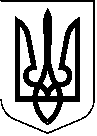 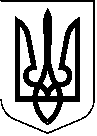 МИКОЛАЇВСЬКА МІСЬКА РАДА РІШЕННЯвід	  Миколаїв	№Про надання громадянину Самойлову Євгену Юрійовичу земельної ділянки (кадастровий номер 4810136300:08:057:0033) площею 834 кв.м у власність для індивідуального садівництва в СТ «Алие Паруса», ділянка 46,48, в Заводському районі м. Миколаєва (забудована земельна ділянка)Розглянувши звернення громадянина Самойлова Євгена Юрійовича, дозвільну справу від 25.04.2024 № 19.04-06/6944/2024, містобудівну документацію м. Миколаєва, наявну земельно-кадастрову інформацію, рекомендації постійної комісії міської ради з питань екології, природокористування, просторового розвитку, містобудування, архітектури і будівництва, регулювання земельних відносин, керуючись Конституцією України, Земельним кодексом України, Законами України «Про землеустрій», «Про місцеве самоврядування в Україні», міська радаВИРІШИЛА:1. Затвердити проєкт землеустрою щодо відведення земельної ділянки площею 834 кв.м (кадастровий номер 4810136300:08:057:0033), з цільовим призначенням відповідно до класифікації видів цільового призначення земель: 01.05 - для індивідуального садівництва в СТ «Алие Паруса», ділянка 46,48, в Заводському районі м. Миколаєва (забудована земельна ділянка).Земельна ділянка має обмеження у використанні згідно з Порядком ведення Державного земельного кадастру, затвердженим постановою Кабінету Міністрів України від 17.10.2012 № 1051:- на земельній ділянці площею 0,0035 га за кодом типу 01.08 – «Охоронна зона навколо інженерних комунікацій» (водопровід).1.1. Надати громадянину Самойлову Євгену Юрійовичу земельну ділянку (кадастровий номер 4810136300:08:057:0033) площею 834 кв.м у власність, з цільовим призначенням відповідно до класифікації видів цільового призначення земель: 01.05 - для індивідуального садівництва в СТ «Алие Паруса», ділянка 46,48, в Заводському районі м. Миколаєва (забудована земельна ділянка, право власності на нерухоме майно згідно із відомостями з державного реєстру речових прав, реєстраційний номер об’єкта нерухомого майна: 2761312648060: номер відомостей про речове право: 50902838 від 04.07.2023, зареєстровано на підставі рішення про державну реєстрацію прав та їх обтяжень, індексний номер: 68341026, від 06.07.2023), відповідно до висновку департаменту архітектури та містобудування Миколаївської міської ради від 07.05.2024 № 12039/12.01-24/24-2.2. Замовнику:- одержати документи, які посвідчують право на землю, в органах державної реєстрації речових прав на нерухоме майно;- забезпечити вільний доступ для прокладання нових, ремонту та експлуатації існуючих інженерних мереж і споруд, розміщених у межах земельної ділянки;- виконувати обов'язки землевласника відповідно до вимог Земельного кодексу України.3. Контроль за виконанням даного рішення покласти на постійну комісію міської ради з питань екології, природокористування, просторового розвитку, містобудування, архітектури і будівництва, регулювання земельних відносин (Нестеренко), заступника міського голови Андрієнка Ю.Г.Міський голова	  О. СЄНКЕВИЧ